Publicado en Madrid el 12/06/2019 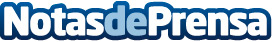 Tormo Franquicias presenta 'Cómo franquiciar mi empresa'. Un nuevo formatoParticipativo y directo. Expone como muchos pequeños empresarios han logrado crecer en cortos espacios de tiempoDatos de contacto:Laura AcostaCoordinadora de Marketing Tormo Franquicias Consulting911 592 558Nota de prensa publicada en: https://www.notasdeprensa.es/tormo-franquicias-presenta-como-franquiciar-mi_1 Categorias: Franquicias Emprendedores http://www.notasdeprensa.es